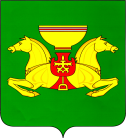 от                                                                   с.Аскиз                               № В соответствии со ст. 65 Федерального закона от 29.12.2012 N 273-ФЗ «Об образовании в Российской Федерации», руководствуясь ст. 35, 40 Устава муниципального образования Аскизский район от 20.12.2005 года Администрация Аскизского района Республики Хакасия постановляет:1. Пункт 3 постановления Администрации Аскизского района Республики Хакасия от 26.02.2015 № 322-п «Об установлении родительской платы, взимаемой  с родителей  (законных представителей) за присмотр и уход за воспитанниками интернатов»    изложить в следующей редакции: «Не взимать родительскую плату за присмотр и уход за детьми-инвалидами, детьми, у которых оба родителя являются инвалидами 1 или 2 группы, детьми-сиротами и детьми, оставшимися без попечения родителей, а также за детьми с туберкулезной интоксикацией, детьми из семей, призванных на военную службу по мобилизации в Вооруженные силы Российской Федерации  на основании подтверждающих документов от соответствующих органов Управления социальной поддержки населения, обучающимися в муниципальных образовательных учреждениях Аскизского района».2.Опубликовать настоящее постановление в газете «Аскизский труженик» и разместить на официальном сайте Администрации Аскизского района Республики Хакасия.3.Настоящее постановление вступает в силу с 17.10.2022 года.Глава  Администрации                                                                        А.В. Челтыгмашев          РОССИЙСКАЯ ФЕДЕРАЦИЯАДМИНИСТРАЦИЯ АСКИЗСКОГО РАЙОНАРЕСПУБЛИКИ ХАКАСИЯ      РОССИЙСКАЯ ФЕДЕРАЦИЯАДМИНИСТРАЦИЯ АСКИЗСКОГО РАЙОНАРЕСПУБЛИКИ ХАКАСИЯРОССИЯ ФЕДЕРАЦИЯЗЫХАКАС РЕСПУБЛИКАЗЫНЫНАСХЫС АЙМАFЫНЫН УСТАF-ПАСТААРОССИЯ ФЕДЕРАЦИЯЗЫХАКАС РЕСПУБЛИКАЗЫНЫНАСХЫС АЙМАFЫНЫН УСТАF-ПАСТААПОСТАНОВЛЕНИЕПОСТАНОВЛЕНИЕПОСТАНОВЛЕНИЕО внесении изменений в постановление Администрации Аскизского района Республики Хакасия от 26.02.2015 № 322-п «Об установлении родительской платы, взимаемой  с родителей  (законных представителей) за присмотр и уход за воспитанниками интернатов»   